This Endorsement Changes the Policy. Please Read It Carefully.Certain words and phrases that appear in bold have special meaning as defined below or in the Form to which this Endorsement is attached.This Endorsement is attached to the Commercial General Liability Max Form and is subject to all terms, conditions, limitations and exclusions of such Form, except as amended by this Endorsement.SECTION I, COVERAGE A, paragraph 2. EXCLUSIONS, Watercraft Exclusion 2.5 is deleted and replaced by the following:WatercraftBodily injury or property damage arising out of the ownership, maintenance, use or entrustment to others by or on behalf of any Insured of any watercraft that is owned, operated by, rented or loaned to any Insured.This exclusion does not apply to:A watercraft while ashore on premises that are owned by, rented to or controlled by you;Sub-paragraph 2.5.1. does not apply to bodily injury sustained by any of your employees while acting on your behalf.Watercraft that is:A non-motorized watercraft, or A motorized watercraft used only for safety purposes during dragon boat traning or races and that is no more than 16  feet in length, orA watercraft you do not own that is less than 16 metres long, except when sub-parapgrah 2.5.4.2 or 2.54.1. applies; andNot being used to carry persons or property for a charge.Non-motorized watercraft means non-motorized rowboats and canoes, including non-motorized dragon boats used in dragon boat fundraising races (including the training and preparation for such events) which are designed and/or modified to be used for that purpose.All other terms and conditions of the Policy remain unchanged.LiabilityGE0004LiabilityGE0004WATERCRAFT EXCLUSION AMENDMENTWATERCRAFT EXCLUSION AMENDMENTWATERCRAFT EXCLUSION AMENDMENT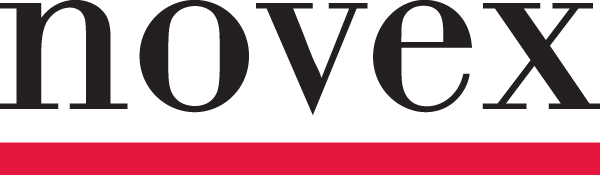 